Publicado en  el 14/11/2016 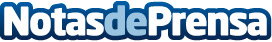 Samsung estudia la creación de un móvil plegableSamsung acaba de registrar una patente para hacer realidad un móvil que se pliega sobre sí mismo, un curioso dispositivo con el que podría revolucionar el mercado de los teléfonos inteligentes.Datos de contacto:Nota de prensa publicada en: https://www.notasdeprensa.es/samsung-estudia-la-creacion-de-un-movil Categorias: Telecomunicaciones E-Commerce Premios http://www.notasdeprensa.es